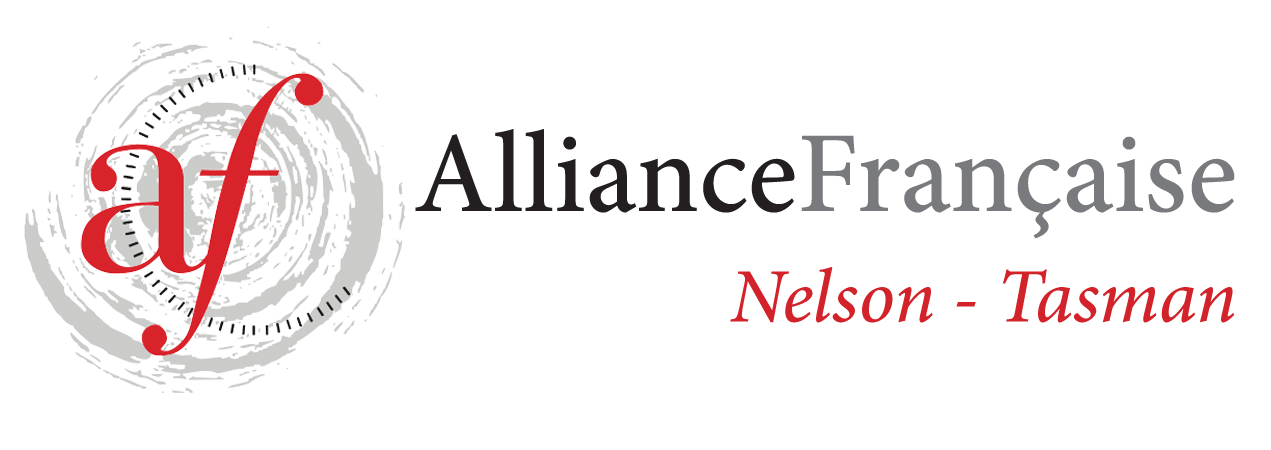 Alliance Française de Nelson Enrolment FormFrench Classes for Adults - Term 4 2021
Beginners Level 4 – DELF A 1.4 - Tutor: Anne WheelerSTARTING TUESDAY  19/10 - last class on 14/12 (9 weeks)  
1h30 class: 5.30 - 7.00 pmFees: $121.50 for 9 weeks (7 students minimum)
Please note that the fees are due at the beginning of the term.
It is time to renew your 2021 membership.
You need to be an Alliance Française Nelson Tasman member to benefit from French lessons.
If you are a new student, please do so on  https://www.afnelsontasman.org/join-us.htmlMembership = ​$40 individual / Couple membership = $60

19/10		26/10		2/11		9/1		16/11		23/11		30/11
7/12		14/12		
			Enrolment form to be forwarded to tutor annewheelerfrench@gmail.comand full amount for the term’s lessons to be paid 1 week prior to each term.
Payment will be strictly on a term-by-term basis and refunds would only be made in the circumstances whereby Alliance Française de Nelson had to cancel classes. All the handouts provided to the students are the property of Alliance Française Nelson. In case of no show to the classes, handouts will be provided at the discretion of the teacher.Regular attendance is necessary to make progress – Please contact the tutor if you can’t attend a class – Anne Wheeler 0273819791Fees to be paid before the start of the Term.
Treasurer contact: Toni Chittenden toni.chittenden@outlook.co.nzFor further information, contact tutor: annewheelerfrench@gmail.comSigned:  					     Name:Phone:Email: